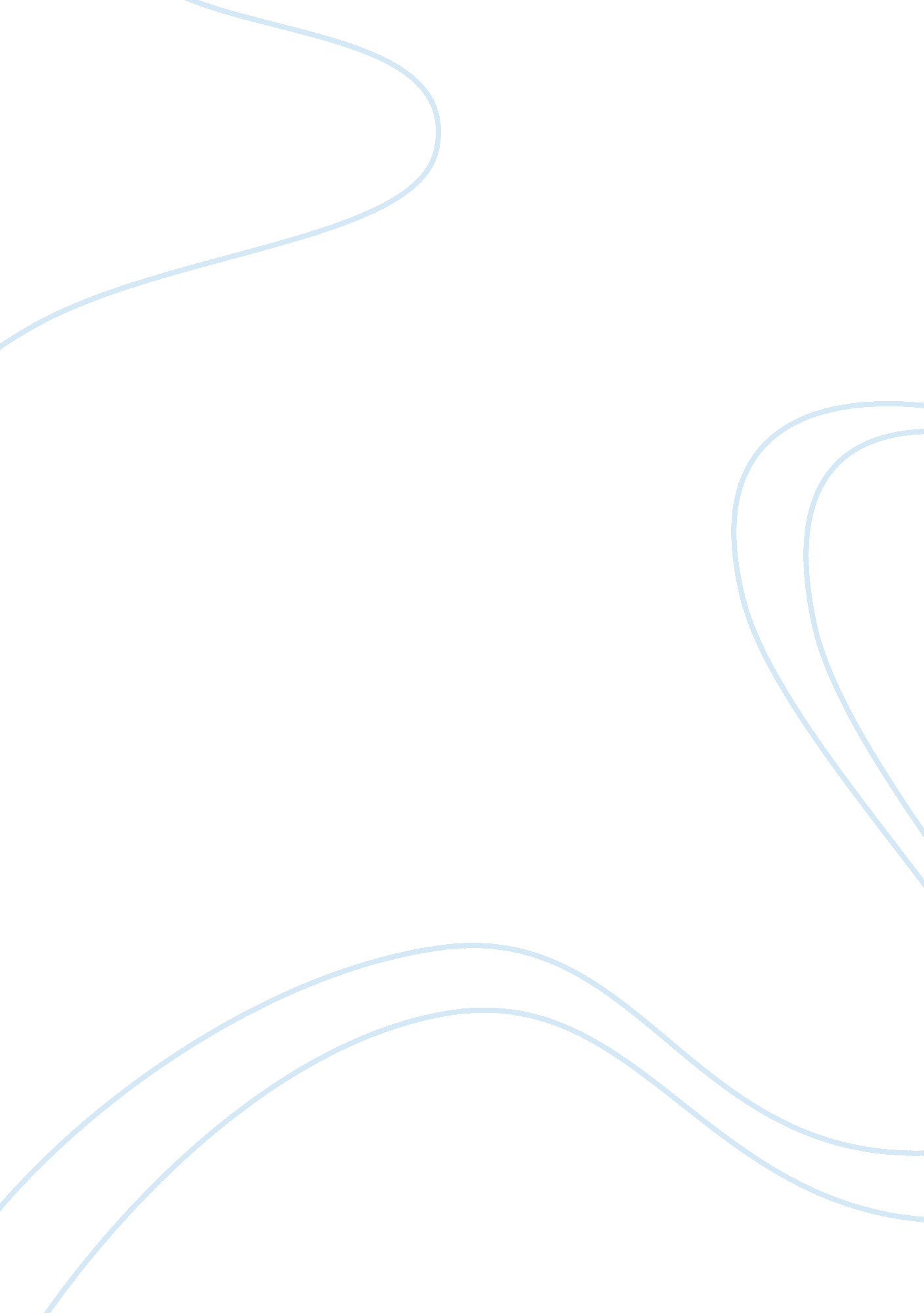 Stage of lies in the great gatbyLiterature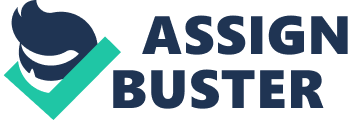 Stage of lies in the Great Gatby In “ The Great Batsby,” there are several instances where characters are conditionedto lies under various circumstances to gain advantage over circumstances and situations. The main character Gatsby: a young man from a very poor background desires to be rich. Among all the means that he uses to get wealth are not genuine. The Great Gatsby rationally decides to get into organized crime to dupe people and get rich quickly. Other than getting into an organized crime, the young ambitious operator moves into the business of distributing illegal alcohol. By selling illegal alcohol, one cheats their customers that their brands are genuine and very original. This derived extent of lying to the public by engaging in illegal trade dupes people to believe in a counter fait alcohol is manipulation of the highest order. The primary purpose of desiring wealth is to get recognition from the woman whom he wanted to marry Diasy Buchanan who was from an affluent family. In his endeavors to win the heart of Daiasy, he decides to cheat her about their family wealth status (Fitzgerald, 137). This was done with the main intention of wining Daisy’s favor to accept him in love. The life and desires of The Great Gatsby is to win Daisy. The Great Gatsby has one sole motive in life, which is to win Daisy. This is a dream that he pursues by creating wealth and empowers of fame around him. The looming fear of losing Diasy makes him to do everything possible including crating a mass of wealth and seal his past from Daisy. In that, he cheats her (Daisy) that his background is dominated by wealth just to prove himself worthy of her love. After an entire struggle of Gatsby, he (Gatsby) won Daisy’s heart; but this did not last for eternity. Daisy vowed and made a promise to Gatsby to stick by him and keep the promise of their love. This did not take effect. When Gatsby went to war, Daisy negated her promise and instead she fell in love with Tom Buchanan who married her. Tom who was from an aristocratic background who had the family support promised her hefty and glorious lifestyle, which hooked her heart. Daisy in this case represents another aspect of lies. She promised Gatsby that she would wait for him but her stamina to hold to the contentment of life is so low. She does not have strong internal compass that can help her withstand the temptation of wealth and goodness of promises. Her appetite makes her to be loose to any promise that tends to satisfy her self-desires and need. Daisy’s desires for wealth, money, and luxurious life put her in a position of doing anything including dating somebody with the sole motive of enjoying herself. Due to her low self-control, after Nick arranging for her (Daisy’s) meeting with Gatsy, they fall in love again. This love affair takes effect when she is married to Tom. The act of infidelity is a matrimonial lie that is not acceptable once one is married. The reason for happening is still the appetite of Daisy for wealth and luxury. Gatsby hold many luxurious and hilarious parties, which Daisy looks with lots of admiration. This is also, what makes her to eat on her husband by having an extra marital affair. Upon the death of Mytrtle in a car accident, Gatsby offers to conceal the truth as to the real cause of the accident (Fitzgerald, 146). He takes the blame and fakes it that he was the one who was driving to keep Daisy safe. In this case, Daisy was the one to take the blame because she was the one who was driving the vehicle that caused the death of Myrtle. Gatsby had strong love for Daisy that he could not let her suffer. He was feeling for her that the thought of leaving her to the blame side was not permissible to him. To erase these thoughts, he offered to lie so that he could take the blame: a responsibility, which would leave Daisy out of trouble. The lies in this book are blended with selfishness and self-seeking endeavors. Every person wants things that just benefit him or her. This aspect of satisfying once ego compels character to disguise themselves so as not to be recognized. The antagonist in the book: the Great Gatby, proceeds with his lies to cheat the public while gaining what he wanted. In real life, most often, people find themselves in such activities (Fitzgerald, 138). Character like Daisy proves that material possession is her drive and just for the enjoyment of the material wealth and luxury, she decides to cheat on her husband with another man who is wealthy and whose lifestyle is exaggerated only to attract her attention. Additionally, the Great Gatby, protects the object of his love by taking the responsibility of the accident caused by Daisy her lover. Work Cited Fitzgerald, Francis S, and Matthew J. Bruccoli. The Great Gatsby. Cambridge [u. a.: Cambridge Univ. Press, 1995. Print. 